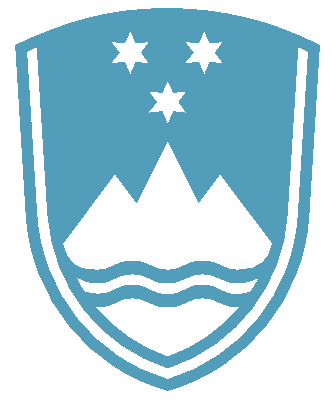 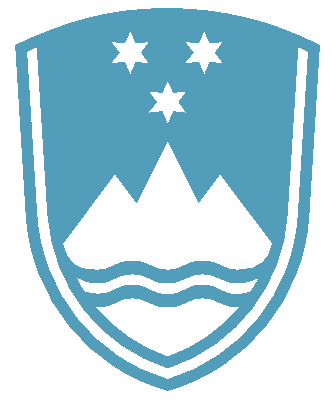 Dunajska 58, 1000 Ljubljana		T: 01 434 57 26		F: 01 434 57 17				E: irsop.mop@gov.si		http://www.iop.gov.si/POROČILO O REDNEM INŠPEKCIJSKEM PREGLEDU NAPRAVE, KI LAHKO POVZROČI ONESNAŽEVANJE OKOLJA VEČJEGA OBSEGAZavezanec: 		ABRASIV Muta d.o.o., Koroška cesta 49, MutaNaprava / lokacija: 	Koroška 49, 2366 MutaDatum pregleda: 	1. 7. 2021Okoljevarstveno dovoljenje:številka:35407-164/2006-10, 35406-11/2013-3, 35406-39/2016-12 in 35406-1872019-6Usklajenost z OVD:Pri pregledu je bilo ugotovljeno, da zavezanec zagotavlja izvajanje predpisanih obratovalnih monitoringov emisij snovi v okolje za zrak, odpadne vode in hrup.Glede na izkazana poročila o obratovalnem monitoringu emisij snovi v zrak, emisij snovi v vode in o ocenjevanju hrupa ni bilo ugotovljenih preseganj mejnih vrednosti. O vseh opravljenih meritvah in ravnanju z odpadki je zavezanec pravočasno poročal.Zavezanec izvaja predpisano ravnanje z odpadki, ki nastajajo pri obratovanju naprave ter ima urejeno skladiščenje odpadkov.Zaključki / naslednje aktivnosti:Naslednji redni inšpekcijski pregled je predviden v skladu s planom inšpektorata.